ПРОЄКТКеруюча справами (секретар) виконавчого комітетуГребінківської селищної ради___________ Олена ТИХОНЕНКО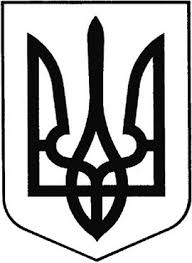 ГРЕБІНКІВСЬКА СЕЛИЩНА РАДАБілоцерківського району Київської областіВИКОНАВЧИЙ КОМІТЕТРІШЕННЯвід      січня 2024 року                  смт Гребінки                                №    /01Про затвердження Плану роботивиконавчого комітету Гребінківськоїселищної ради на І півріччя 2024  рокуЗаслухавши інформацію керуючої справами (секретаря) виконавчого комітету ТИХОНЕНКО Олени Володимирівни щодо основних завдань виконавчого комітету на І півріччя 2024 року, керуючись ст. 52 Закону України «Про місцеве самоврядування в Україні», відповідно до Регламенту виконавчого комітету Гребінківської селищної ради VIII скликання, затвердженого рішенням Гребінківської селищної ради від 26.03.2021 року     №101-05-VIII «Про затвердження Регламенту виконавчого комітету Гребінківської селищної ради VIII скликання», виконавчий комітет Гребінківської селищної радиВ И Р І Ш И В :Затвердити план роботи виконавчого комітету Гребінківської селищної ради на І півріччя 2024 року, згідно з додатком.Надати повноваження селищному голові, заступнику селищного голови, секретарю ради, керуючій справами (секретарю) виконавчого комітету, керівникам відділів, секторів, служби, спеціалістам виконавчих органів селищної ради, керівникам комунальних підприємств, постійним депутатським комісіям Гребінківської селищної ради при необхідності вносити зміни та доповнення до плану роботи виконавчого комітету Гребінківської селищної ради на І півріччя 2024 року.Заступнику селищного голови, секретарю ради, керуючій справами (секретарю) виконавчого комітету, начальникам відділів, секторів, служби, керівникам комунальних підприємств, спеціалістам виконавчих органів селищної ради забезпечити своєчасну підготовку та виконання заходів, що передбачені цим планом.Керуючій справами (секретарю) виконавчого комітету Гребінківської селищної ради ТИХОНЕНКО Олені Володимирівні, забезпечити розміщення інформації про дане рішення на офіційному вебсайті Гребінківської селищної ради.Контроль за виконанням даного рішення покласти на керуючу справами (секретаря) виконавчого комітету Гребінківської селищної ради ТИХОНЕНКО Олену Володимирівну .Селищний  голова                                                    Роман ЗАСУХАДодаток до рішення виконавчого комітету Гребінківської селищної радивід      січня 2024 року №    /01ПЛАН РОБОТИвиконавчого комітету Гребінківської селищної ради на І півріччя 2024 року ІІІ.ОРГАНІЗАЦІЙНА РОБОТАІV. РОБОТА З КАДРАМИКеруюча справами (секретар) виконавчого комітету   		                                Олена ТИХОНЕНКО № п/пЗміст роботиЗміст роботиЗміст роботиЗасіданнявиконавчого комітетуЗасіданнявиконавчого комітетуВиконавці1.Про надання одноразової матеріальної допомоги жителям Гребінківської громади відповідно до Програми «Турбота» на 2021-2025 рокиПро надання одноразової матеріальної допомоги жителям Гребінківської громади відповідно до Програми «Турбота» на 2021-2025 рокиПро надання одноразової матеріальної допомоги жителям Гребінківської громади відповідно до Програми «Турбота» на 2021-2025 рокиІ кварталІІ кварталІ кварталІІ кварталВідділ соціального захисту та соціального забезпечення населення2.Про надання матеріальної допомоги жителям Гребінківської громади відповідно до Програми підтримки військовослужбовців, які зараховані для проходження військової служби під час мобілізації до Збройних сил України та інших військових формувань для захисту України від збройної агресії російської федерації, учасників бойових дій, осіб з інвалідністю  внаслідок війни, членів сімей загиблих (померлих) ветеранів війни, членів сімей загиблих (померлих) Захисників чи Захисниць, зареєстрованих на території Гребінківської селищної територіальної громади на 2023-2025 рокиПро надання матеріальної допомоги жителям Гребінківської громади відповідно до Програми підтримки військовослужбовців, які зараховані для проходження військової служби під час мобілізації до Збройних сил України та інших військових формувань для захисту України від збройної агресії російської федерації, учасників бойових дій, осіб з інвалідністю  внаслідок війни, членів сімей загиблих (померлих) ветеранів війни, членів сімей загиблих (померлих) Захисників чи Захисниць, зареєстрованих на території Гребінківської селищної територіальної громади на 2023-2025 рокиПро надання матеріальної допомоги жителям Гребінківської громади відповідно до Програми підтримки військовослужбовців, які зараховані для проходження військової служби під час мобілізації до Збройних сил України та інших військових формувань для захисту України від збройної агресії російської федерації, учасників бойових дій, осіб з інвалідністю  внаслідок війни, членів сімей загиблих (померлих) ветеранів війни, членів сімей загиблих (померлих) Захисників чи Захисниць, зареєстрованих на території Гребінківської селищної територіальної громади на 2023-2025 рокиІ кварталІІ кварталІ кварталІІ кварталВідділ соціального захисту та соціального забезпечення населення3.Про заслуховування звіту про роботу відділу соціального захисту та соціального забезпечення населення Гребінківської селищної ради за 2023 рікПро заслуховування звіту про роботу відділу соціального захисту та соціального забезпечення населення Гребінківської селищної ради за 2023 рікПро заслуховування звіту про роботу відділу соціального захисту та соціального забезпечення населення Гребінківської селищної ради за 2023 рікІ кварталІ кварталВідділ соціального захисту та соціального забезпечення населення4.Про впорядкування зелених насаджень на території населених пунктів громадиПро впорядкування зелених насаджень на території населених пунктів громадиПро впорядкування зелених насаджень на території населених пунктів громадиІ кварталІІ кварталІ кварталІІ кварталВідділ економічного розвитку, житлово-комунального господарства, капітального будівництва та інфраструктуриВідділ економічного розвитку, житлово-комунального господарства, капітального будівництва та інфраструктури5.Про затвердження Положення проквартирний облік при виконавчомукомітеті  Гребінківської селищної радиПро затвердження Положення проквартирний облік при виконавчомукомітеті  Гребінківської селищної радиПро затвердження Положення проквартирний облік при виконавчомукомітеті  Гребінківської селищної радиІ кварталІ кварталВідділ економічного розвитку, житлово-комунального господарства, капітального будівництва та інфраструктуриВідділ економічного розвитку, житлово-комунального господарства, капітального будівництва та інфраструктури6.Про облік громадян, які відповідно до норм чинного законодавства України, потребують поліпшення житлових умовПро облік громадян, які відповідно до норм чинного законодавства України, потребують поліпшення житлових умовПро облік громадян, які відповідно до норм чинного законодавства України, потребують поліпшення житлових умовІ кварталІІ кварталІ кварталІІ кварталВідділ економічного розвитку, житлово-комунального господарства, капітального будівництва та інфраструктуриВідділ економічного розвитку, житлово-комунального господарства, капітального будівництва та інфраструктури7.Про підсумки виконання Програми соціально-економічного розвитку Гребінківської селищної територіальної громади за 2023 рікПро підсумки виконання Програми соціально-економічного розвитку Гребінківської селищної територіальної громади за 2023 рікПро підсумки виконання Програми соціально-економічного розвитку Гребінківської селищної територіальної громади за 2023 рікІ кварталІ кварталВідділ економічного розвитку, житлово-комунального господарства, капітального будівництва та інфраструктуриВідділ економічного розвитку, житлово-комунального господарства, капітального будівництва та інфраструктури8.Про внесення змін до Програми соціально-економічного розвитку Гребінківської селищної територіальної громади на 2024 рік Про внесення змін до Програми соціально-економічного розвитку Гребінківської селищної територіальної громади на 2024 рік Про внесення змін до Програми соціально-економічного розвитку Гребінківської селищної територіальної громади на 2024 рік І кварталІІ кварталІ кварталІІ кварталВідділ економічного розвитку, житлово-комунального господарства, капітального будівництва та інфраструктуриВідділ економічного розвитку, житлово-комунального господарства, капітального будівництва та інфраструктури9.Про внесення змін до Програми покращення матеріально-технічної бази КП «Гребінківське ЖКГ» та ДЖЕП «Дослідницьке»Про внесення змін до Програми покращення матеріально-технічної бази КП «Гребінківське ЖКГ» та ДЖЕП «Дослідницьке»Про внесення змін до Програми покращення матеріально-технічної бази КП «Гребінківське ЖКГ» та ДЖЕП «Дослідницьке»І кварталІІ кварталІ кварталІІ кварталВідділ економічного розвитку, житлово-комунального господарства, капітального будівництва та інфраструктуриВідділ економічного розвитку, житлово-комунального господарства, капітального будівництва та інфраструктури10.Про закінчення опалювальногосезону 2023-2024 років на територіїГребінківської селищної територіальної громадиПро закінчення опалювальногосезону 2023-2024 років на територіїГребінківської селищної територіальної громадиПро закінчення опалювальногосезону 2023-2024 років на територіїГребінківської селищної територіальної громадиІІ кварталІІ кварталВідділ економічного розвитку, житлово-комунального господарства, капітального будівництва та інфраструктуриВідділ економічного розвитку, житлово-комунального господарства, капітального будівництва та інфраструктури11.Про організацію виконання заходів щодо забезпечення безаварійного пропуску повені 2024 рокуПро організацію виконання заходів щодо забезпечення безаварійного пропуску повені 2024 рокуПро організацію виконання заходів щодо забезпечення безаварійного пропуску повені 2024 рокуІ кварталІ кварталВідділ економічного розвитку, житлово-комунального господарства, капітального будівництва та інфраструктуриВідділ економічного розвитку, житлово-комунального господарства, капітального будівництва та інфраструктури12.Про заходи щодо запобігання загибелі людей на водних об'єктах Гребінківської селищної територіальної громадиПро заходи щодо запобігання загибелі людей на водних об'єктах Гребінківської селищної територіальної громадиПро заходи щодо запобігання загибелі людей на водних об'єктах Гребінківської селищної територіальної громадиІІ кварталІІ кварталВідділ економічного розвитку, житлово-комунального господарства, капітального будівництва та інфраструктуриВідділ економічного розвитку, житлово-комунального господарства, капітального будівництва та інфраструктури13.Про затвердження Заходів щодо підготовки житла і об′єктів соцкультпобуту населених пунктів Гребінківської селищної територіальної громади до роботи в осінньо-зимовий період 2024/2025 років"Про затвердження Заходів щодо підготовки житла і об′єктів соцкультпобуту населених пунктів Гребінківської селищної територіальної громади до роботи в осінньо-зимовий період 2024/2025 років"Про затвердження Заходів щодо підготовки житла і об′єктів соцкультпобуту населених пунктів Гребінківської селищної територіальної громади до роботи в осінньо-зимовий період 2024/2025 років"ІІ кварталІІ кварталВідділ економічного розвитку, житлово-комунального господарства, капітального будівництва та інфраструктуриВідділ економічного розвитку, житлово-комунального господарства, капітального будівництва та інфраструктури14.Про затвердження Плану благоустрою населених пунктів Гребінківської селищної громади на 2024 рікПро затвердження Плану благоустрою населених пунктів Гребінківської селищної громади на 2024 рікПро затвердження Плану благоустрою населених пунктів Гребінківської селищної громади на 2024 рікІ кварталІ кварталВідділ економічного розвитку, житлово-комунального господарства, капітального будівництва та інфраструктуриВідділ економічного розвитку, житлово-комунального господарства, капітального будівництва та інфраструктури15.Про проведення двомісячника по благоустрою, озелененню та санітарній очистці населених пунктів Гребінківської громадиПро проведення двомісячника по благоустрою, озелененню та санітарній очистці населених пунктів Гребінківської громадиПро проведення двомісячника по благоустрою, озелененню та санітарній очистці населених пунктів Гребінківської громадиІ кварталІ кварталВідділ економічного розвитку, житлово-комунального господарства, капітального будівництва та інфраструктуриВідділ економічного розвитку, житлово-комунального господарства, капітального будівництва та інфраструктури16.Про погодження проєкту рішення «Про внесення змін до рішення Гребінківської селищної ради від 06.10.2022 року № 463-18-VIII «Про створення та використання місцевого матеріального резерву Гребінківської селищної територіальної громади для запобігання і ліквідації наслідків надзвичайних ситуацій, визначення та затвердження його  номенклатури, обсягів та місця розміщення» зі змінамиПро погодження проєкту рішення «Про внесення змін до рішення Гребінківської селищної ради від 06.10.2022 року № 463-18-VIII «Про створення та використання місцевого матеріального резерву Гребінківської селищної територіальної громади для запобігання і ліквідації наслідків надзвичайних ситуацій, визначення та затвердження його  номенклатури, обсягів та місця розміщення» зі змінамиПро погодження проєкту рішення «Про внесення змін до рішення Гребінківської селищної ради від 06.10.2022 року № 463-18-VIII «Про створення та використання місцевого матеріального резерву Гребінківської селищної територіальної громади для запобігання і ліквідації наслідків надзвичайних ситуацій, визначення та затвердження його  номенклатури, обсягів та місця розміщення» зі змінамиІ кварталІ кварталВідділ економічного розвитку, житлово-комунального господарства, капітального будівництва та інфраструктуриВідділ економічного розвитку, житлово-комунального господарства, капітального будівництва та інфраструктури17.Про погодження Програми відновлення та усунення наслідків можливих руйнувань внаслідок збройної агресії рф на об’єктах житлової та іншої інфраструктуриПро погодження Програми відновлення та усунення наслідків можливих руйнувань внаслідок збройної агресії рф на об’єктах житлової та іншої інфраструктуриПро погодження Програми відновлення та усунення наслідків можливих руйнувань внаслідок збройної агресії рф на об’єктах житлової та іншої інфраструктуриІ кварталІ кварталВідділ економічного розвитку, житлово-комунального господарства, капітального будівництва та інфраструктуриВідділ економічного розвитку, житлово-комунального господарства, капітального будівництва та інфраструктури18.Про затвердження Плану реагування на надзвичайні ситуації на території Гребінківської селищної територіальної громадиПро затвердження Плану реагування на надзвичайні ситуації на території Гребінківської селищної територіальної громадиПро затвердження Плану реагування на надзвичайні ситуації на території Гребінківської селищної територіальної громадиІ кварталІ кварталВідділ економічного розвитку, житлово-комунального господарства, капітального будівництва та інфраструктуриВідділ економічного розвитку, житлово-комунального господарства, капітального будівництва та інфраструктури19.Про внесення змін до рішення виконкому від 27 квітня 2022 року № 54/4 "Про створення рейдової групи для здійснення контролю за встановленням суб'єктами господарювання роздрібної торгівлі цін на соціально значущі товари на території Гребінківської селищної територіальної громади"Про внесення змін до рішення виконкому від 27 квітня 2022 року № 54/4 "Про створення рейдової групи для здійснення контролю за встановленням суб'єктами господарювання роздрібної торгівлі цін на соціально значущі товари на території Гребінківської селищної територіальної громади"Про внесення змін до рішення виконкому від 27 квітня 2022 року № 54/4 "Про створення рейдової групи для здійснення контролю за встановленням суб'єктами господарювання роздрібної торгівлі цін на соціально значущі товари на території Гребінківської селищної територіальної громади"І кварталІ кварталВідділ економічного розвитку, житлово-комунального господарства, капітального будівництва та інфраструктуриВідділ економічного розвитку, житлово-комунального господарства, капітального будівництва та інфраструктури20."Про затвердження переліку підприємств Гребінківської селищної територіальної громади та видів робіт для проведення суспільно корисних громадських робіт та для відбування покарання у виді громадських робіт на 2023 рік""Про затвердження переліку підприємств Гребінківської селищної територіальної громади та видів робіт для проведення суспільно корисних громадських робіт та для відбування покарання у виді громадських робіт на 2023 рік""Про затвердження переліку підприємств Гребінківської селищної територіальної громади та видів робіт для проведення суспільно корисних громадських робіт та для відбування покарання у виді громадських робіт на 2023 рік"І кварталІ кварталВідділ економічного розвитку, житлово-комунального господарства, капітального будівництва та інфраструктуриВідділ економічного розвитку, житлово-комунального господарства, капітального будівництва та інфраструктури21.Про затвердження висновку на призначення опіки/піклуванняПро затвердження висновку на призначення опіки/піклуванняПро затвердження висновку на призначення опіки/піклуванняІ кварталІІ кварталІ кварталІІ кварталСлужба у справах дітей та сім’ї22.Затвердження висновків про доцільність позбавлення батьківських правЗатвердження висновків про доцільність позбавлення батьківських правЗатвердження висновків про доцільність позбавлення батьківських правІ кварталІІ кварталІ кварталІІ кварталСлужба у справах дітей та сім’ї23.Визначення місця проживанняВизначення місця проживанняВизначення місця проживанняІ кварталІІ кварталІ кварталІІ кварталСлужба у справах дітей та сім’ї24.Визначення прізвища, ім’я та по-батькові дитиниВизначення прізвища, ім’я та по-батькові дитиниВизначення прізвища, ім’я та по-батькові дитиниІ кварталІІ кварталІ кварталІІ кварталСлужба у справах дітей та сім’ї25.Контроль за дотриманням житлових і майнових прав дітей, надання дозволу на вчинення правочину щодо майна, яке належить дітямКонтроль за дотриманням житлових і майнових прав дітей, надання дозволу на вчинення правочину щодо майна, яке належить дітямКонтроль за дотриманням житлових і майнових прав дітей, надання дозволу на вчинення правочину щодо майна, яке належить дітямІ кварталІІ кварталІ кварталІІ кварталСлужба у справах дітей та сім’ї26.Про продовження терміну перебування дітей в інституційних та медичних закладахПро продовження терміну перебування дітей в інституційних та медичних закладахПро продовження терміну перебування дітей в інституційних та медичних закладахІ кварталІІ кварталІ кварталІІ кварталСлужба у справах дітей та сім’ї27.Про заслуховування звіту про роботу Служби у справах дітей та сім’ї Гребінківської селищної ради за 2023 рікПро заслуховування звіту про роботу Служби у справах дітей та сім’ї Гребінківської селищної ради за 2023 рікПро заслуховування звіту про роботу Служби у справах дітей та сім’ї Гребінківської селищної ради за 2023 рікІ кварталІ кварталСлужба у справах дітей та сім’ї28.Про затвердження плану роботи відділу фінансів Гребінківської селищної ради на 2024 рікПро затвердження плану роботи відділу фінансів Гребінківської селищної ради на 2024 рікПро затвердження плану роботи відділу фінансів Гребінківської селищної ради на 2024 рікІ кварталІ кварталВідділ фінансів Гребінківської селищної ради29.Про погодження звіту про виконаннябюджету Гребінківської селищноїтериторіальної громади за 2023 рікПро погодження звіту про виконаннябюджету Гребінківської селищноїтериторіальної громади за 2023 рікПро погодження звіту про виконаннябюджету Гребінківської селищноїтериторіальної громади за 2023 рікІ кварталІ кварталВідділ фінансів Гребінківської селищної ради30.Про затвердження Бюджетного регламенту Гребінківської селищної радиПро затвердження Бюджетного регламенту Гребінківської селищної радиПро затвердження Бюджетного регламенту Гребінківської селищної радиІ кварталІ кварталВідділ фінансів Гребінківської селищної ради31.Про внесення змін до рішення від 22.12.2023 року №733-30-VIII «Про бюджет Гребінківської селищної територіальної громади на 2023 рік»Про внесення змін до рішення від 22.12.2023 року №733-30-VIII «Про бюджет Гребінківської селищної територіальної громади на 2023 рік»Про внесення змін до рішення від 22.12.2023 року №733-30-VIII «Про бюджет Гребінківської селищної територіальної громади на 2023 рік»І кварталІІ кварталІ кварталІІ кварталВідділ фінансів Гребінківської селищної ради32.Про погодження звіту про виконання бюджету Гребінківської селищної територіальної громади за перший квартал 2024 рокуПро погодження звіту про виконання бюджету Гребінківської селищної територіальної громади за перший квартал 2024 рокуПро погодження звіту про виконання бюджету Гребінківської селищної територіальної громади за перший квартал 2024 рокуІІ кварталІІ кварталВідділ фінансів Гребінківської селищної ради33.Про погодження проєкту рішення Гребінківської селищної ради «ПроПередачу міжбюджетних трансфертівміж місцевими бюджетами»Про погодження проєкту рішення Гребінківської селищної ради «ПроПередачу міжбюджетних трансфертівміж місцевими бюджетами»Про погодження проєкту рішення Гребінківської селищної ради «ПроПередачу міжбюджетних трансфертівміж місцевими бюджетами»І кварталІІ кварталІ кварталІІ кварталВідділ фінансів Гребінківської селищної ради34.Про погодження проєкту рішення Гребінківської селищної ради «ПроПередачу міжбюджетних трансфертівз бюджету Гребінківської селищної територіальної громади до державногобюджету»Про погодження проєкту рішення Гребінківської селищної ради «ПроПередачу міжбюджетних трансфертівз бюджету Гребінківської селищної територіальної громади до державногобюджету»Про погодження проєкту рішення Гребінківської селищної ради «ПроПередачу міжбюджетних трансфертівз бюджету Гребінківської селищної територіальної громади до державногобюджету»І кварталІІ кварталІ кварталІІ кварталВідділ фінансів Гребінківської селищної ради35.Про погодження проєкту рішення «Про внесення змін до Програмипідтримки військових частинЗбройних сил України на 2023-2024 роки»Про погодження проєкту рішення «Про внесення змін до Програмипідтримки військових частинЗбройних сил України на 2023-2024 роки»Про погодження проєкту рішення «Про внесення змін до Програмипідтримки військових частинЗбройних сил України на 2023-2024 роки»І кварталІ кварталВідділ фінансів Гребінківської селищної ради36.Про заслуховування звіту про роботу відділу фінансів Гребінківської селищної ради за 2023 рік»Про заслуховування звіту про роботу відділу фінансів Гребінківської селищної ради за 2023 рік»Про заслуховування звіту про роботу відділу фінансів Гребінківської селищної ради за 2023 рік»Відділ фінансів Гребінківської селищної ради37.Про погодження проєкту рішення «Про внесення змін до Програми «Поліцейський офіцер громади» на 2023-2024 роки»Про погодження проєкту рішення «Про внесення змін до Програми «Поліцейський офіцер громади» на 2023-2024 роки»Про погодження проєкту рішення «Про внесення змін до Програми «Поліцейський офіцер громади» на 2023-2024 роки»ІІ кварталІІ кварталВідділ фінансів Гребінківської селищної ради38.Про присвоєння та зміну адрес об’єктів нерухомостіПро присвоєння та зміну адрес об’єктів нерухомостіПро присвоєння та зміну адрес об’єктів нерухомостіІ кварталІІ кварталІ кварталІІ кварталВідділ з питань земельних відносин та архітектури39.Про погодження місця розташування тимчасових споруд (ТС) для провадження підприємницької діяльностіПро погодження місця розташування тимчасових споруд (ТС) для провадження підприємницької діяльностіПро погодження місця розташування тимчасових споруд (ТС) для провадження підприємницької діяльностіІ кварталІІ кварталІ кварталІІ кварталВідділ з питань земельних відносин та архітектури40.Про затвердження звіту про експертну грошову оцінку нерухомого майна комунальної власностіПро затвердження звіту про експертну грошову оцінку нерухомого майна комунальної власностіПро затвердження звіту про експертну грошову оцінку нерухомого майна комунальної власностіІ кварталІІ кварталІ кварталІІ кварталВідділ з питань земельних відносин та архітектури41.Про Звіт роботи ведення діловодства з кадрових питань Гребінківської селищної ради за ІІ півріччя 2023 рокуПро Звіт роботи ведення діловодства з кадрових питань Гребінківської селищної ради за ІІ півріччя 2023 рокуПро Звіт роботи ведення діловодства з кадрових питань Гребінківської селищної ради за ІІ півріччя 2023 рокуІ кварталІ кварталВідділ загально-організаційної роботи та управління персоналом42.Про План роботи ведення діловодства з кадрових питань Гребінківської селищної ради на І півріччя 2024 рокуПро План роботи ведення діловодства з кадрових питань Гребінківської селищної ради на І півріччя 2024 рокуПро План роботи ведення діловодства з кадрових питань Гребінківської селищної ради на І півріччя 2024 рокуІ кварталІ кварталВідділ загально-організаційної роботи та управління персоналом43.Про погодження на проведення благодійних заходів в Гребінківській селищній територіальній громадіПро погодження на проведення благодійних заходів в Гребінківській селищній територіальній громадіПро погодження на проведення благодійних заходів в Гребінківській селищній територіальній громадіІ кварталІІ кварталІ кварталІІ кварталВідділ загально-організаційної роботи та управління персоналом44.Про затвердження персонального складу Молодіжної ради при виконавчому комітеті Гребінківської селищної радиПро затвердження персонального складу Молодіжної ради при виконавчому комітеті Гребінківської селищної радиПро затвердження персонального складу Молодіжної ради при виконавчому комітеті Гребінківської селищної радиІ кварталІІ кварталІ кварталІІ кварталВідділ освітиВідділ освіти45.Про погодження проєкту рішення «Про затвердження Програми забезпечення соціального захисту дітей-сиріт та дітей, позбавлених батьківського піклування, що перебувають під опікую (піклуванням), із числа учнів закладів загальної середньої освіти Гребінківської селищної ради на 2024 рік»Про погодження проєкту рішення «Про затвердження Програми забезпечення соціального захисту дітей-сиріт та дітей, позбавлених батьківського піклування, що перебувають під опікую (піклуванням), із числа учнів закладів загальної середньої освіти Гребінківської селищної ради на 2024 рік»Про погодження проєкту рішення «Про затвердження Програми забезпечення соціального захисту дітей-сиріт та дітей, позбавлених батьківського піклування, що перебувають під опікую (піклуванням), із числа учнів закладів загальної середньої освіти Гребінківської селищної ради на 2024 рік»І кварталІІ кварталІ кварталІІ кварталВідділ освітиВідділ освіти46.Про встановлення меморіальних дощок загиблим військовослужбовцям Гребінківської селищної територіальної громадиПро встановлення меморіальних дощок загиблим військовослужбовцям Гребінківської селищної територіальної громадиПро встановлення меморіальних дощок загиблим військовослужбовцям Гребінківської селищної територіальної громадиІ кварталІ кварталВідділ освітиВідділ освіти47.Про заслуховування звіту роботи Відділу освіти Гребінківської селищної ради за 2023 рікПро заслуховування звіту роботи Відділу освіти Гребінківської селищної ради за 2023 рікПро заслуховування звіту роботи Відділу освіти Гребінківської селищної ради за 2023 рікІ кварталІ кварталВідділ освітиВідділ освіти48.Про погодження на організацію та проведення фізкультурно-масових та спортивних заходів Гребінківської селищної територіальної громадиПро погодження на організацію та проведення фізкультурно-масових та спортивних заходів Гребінківської селищної територіальної громадиПро погодження на організацію та проведення фізкультурно-масових та спортивних заходів Гребінківської селищної територіальної громадиІ кварталІІ кварталІ кварталІІ кварталВідділ освітиВідділ освіти49.Про погодження на організацію та проведення масових заходів у закладах освіти Гребінківської селищної радиПро погодження на організацію та проведення масових заходів у закладах освіти Гребінківської селищної радиПро погодження на організацію та проведення масових заходів у закладах освіти Гребінківської селищної радиІ кварталІІ кварталІ кварталІІ кварталВідділ освітиВідділ освіти50.Про погодження на організацію та проведення масових культурних заходів Гребінківської селищної територіальної громадиПро погодження на організацію та проведення масових культурних заходів Гребінківської селищної територіальної громадиПро погодження на організацію та проведення масових культурних заходів Гребінківської селищної територіальної громадиІ кварталІІ кварталІ кварталІІ кварталВідділ освітиВідділ освіти51.Про погодження проєкту рішення «Про затвердження Програми організації харчування дітей у закладах освіти Гребінківської селищної  ради на 2024 рік»Про погодження проєкту рішення «Про затвердження Програми організації харчування дітей у закладах освіти Гребінківської селищної  ради на 2024 рік»Про погодження проєкту рішення «Про затвердження Програми організації харчування дітей у закладах освіти Гребінківської селищної  ради на 2024 рік»І кварталІІ кварталІ кварталІІ кварталВідділ освітиВідділ освіти52.Про внесення змін до рішення виконавчого комітету Гребінківської селищної ради від 09.03.2023 р. № 41/3 «Про затвердження персонального складу Молодіжної ради при виконавчому комітеті Гребінківської селищної ради» з останніми змінами від 14.07.2023 рокуПро внесення змін до рішення виконавчого комітету Гребінківської селищної ради від 09.03.2023 р. № 41/3 «Про затвердження персонального складу Молодіжної ради при виконавчому комітеті Гребінківської селищної ради» з останніми змінами від 14.07.2023 рокуПро внесення змін до рішення виконавчого комітету Гребінківської селищної ради від 09.03.2023 р. № 41/3 «Про затвердження персонального складу Молодіжної ради при виконавчому комітеті Гребінківської селищної ради» з останніми змінами від 14.07.2023 рокуІ кварталІІ кварталІ кварталІІ кварталВідділ освітиВідділ освіти53.Про стан дотримання вимог антикорупційного законодавства щодо виконання Плану заходів щодо попередження та профілактики корупційних правопорушень за 2023 рік та затвердження Плану заходів щодо запобігання та виявлення корупції в Гребінківській селищній раді Білоцерківського району Київської області на 2024 рікПро стан дотримання вимог антикорупційного законодавства щодо виконання Плану заходів щодо попередження та профілактики корупційних правопорушень за 2023 рік та затвердження Плану заходів щодо запобігання та виявлення корупції в Гребінківській селищній раді Білоцерківського району Київської області на 2024 рікПро стан дотримання вимог антикорупційного законодавства щодо виконання Плану заходів щодо попередження та профілактики корупційних правопорушень за 2023 рік та затвердження Плану заходів щодо запобігання та виявлення корупції в Гребінківській селищній раді Білоцерківського району Київської області на 2024 рікІ кварталІ кварталУповноважена особа з питань запобігання корупції, селищний голова54.Про затвердження інформаційних та технологічних карток адміністративних послуг, що надаються через відділ надання адміністративних послуг виконавчого комітету Гребінківської селищної радиПро затвердження інформаційних та технологічних карток адміністративних послуг, що надаються через відділ надання адміністративних послуг виконавчого комітету Гребінківської селищної радиПро затвердження інформаційних та технологічних карток адміністративних послуг, що надаються через відділ надання адміністративних послуг виконавчого комітету Гребінківської селищної радиІ кварталІ кварталВідділ надання адміністративних послуг55.Про погодження проекту рішення «Про затвердження Стратегії розвитку КНП «Гребінківська центральна лікарня» на 2024-2027 рокиПро погодження проекту рішення «Про затвердження Стратегії розвитку КНП «Гребінківська центральна лікарня» на 2024-2027 рокиПро погодження проекту рішення «Про затвердження Стратегії розвитку КНП «Гребінківська центральна лікарня» на 2024-2027 рокиІ кварталІ кварталКерівникКНП «Гребінківська центральна лікарня»56.Про погодження проекту рішення «Програма розвитку, функціонування та підтримки (фінансової) комунального некомерційного підприємства «Гребінківська центральна лікарня» на 2024-2026 роки»Про погодження проекту рішення «Програма розвитку, функціонування та підтримки (фінансової) комунального некомерційного підприємства «Гребінківська центральна лікарня» на 2024-2026 роки»Про погодження проекту рішення «Програма розвитку, функціонування та підтримки (фінансової) комунального некомерційного підприємства «Гребінківська центральна лікарня» на 2024-2026 роки»І кварталІ кварталКерівникКНП «Гребінківська центральна лікарня»  57.Звіти про роботу комунальних підприємств громадиЗвіти про роботу комунальних підприємств громадиЗвіти про роботу комунальних підприємств громадиІ кварталІІ кварталІ кварталІІ кварталКерівники комунальних підприємств58.Про встановлення тарифів на комунальні послугиПро встановлення тарифів на комунальні послугиПро встановлення тарифів на комунальні послугиІ кварталІІ кварталІ кварталІІ кварталКерівники комунальних підприємств59.Про погодження проєкту Стратегії розвитку Гребінківської селищної територіальної громади на 2024-2030 рокиПро погодження проєкту Стратегії розвитку Гребінківської селищної територіальної громади на 2024-2030 рокиПро погодження проєкту Стратегії розвитку Гребінківської селищної територіальної громади на 2024-2030 рокиІ кварталІ кварталКеруюча справами (секретар) виконавчого комітету60.Про затвердження Плану роботи виконавчого комітету Гребінківської селищної ради на ІІ півріччя 2023 рокуПро затвердження Плану роботи виконавчого комітету Гребінківської селищної ради на ІІ півріччя 2023 рокуПро затвердження Плану роботи виконавчого комітету Гребінківської селищної ради на ІІ півріччя 2023 рокуІІ кварталІІ кварталКеруюча справами (секретар) виконавчого комітетуII. ПІДГОТОВКА ПРОЄКТІВ РОЗПОРЯДЖЕНЬ СЕЛИЩНОГО ГОЛОВИII. ПІДГОТОВКА ПРОЄКТІВ РОЗПОРЯДЖЕНЬ СЕЛИЩНОГО ГОЛОВИII. ПІДГОТОВКА ПРОЄКТІВ РОЗПОРЯДЖЕНЬ СЕЛИЩНОГО ГОЛОВИII. ПІДГОТОВКА ПРОЄКТІВ РОЗПОРЯДЖЕНЬ СЕЛИЩНОГО ГОЛОВИII. ПІДГОТОВКА ПРОЄКТІВ РОЗПОРЯДЖЕНЬ СЕЛИЩНОГО ГОЛОВИII. ПІДГОТОВКА ПРОЄКТІВ РОЗПОРЯДЖЕНЬ СЕЛИЩНОГО ГОЛОВИII. ПІДГОТОВКА ПРОЄКТІВ РОЗПОРЯДЖЕНЬ СЕЛИЩНОГО ГОЛОВИ1.1.З основної діяльностіПротягом півріччяПротягом півріччяВідповідно до розподілу обов’язківВідповідно до розподілу обов’язків2.2.З кадрових питаньПротягом півріччяПротягом півріччяВідповідно до розподілу обов’язківВідповідно до розподілу обов’язків3.3.З адміністративно-господарських питаньПротягом півріччяПротягом півріччяВідповідно до розподілу обов’язківВідповідно до розподілу обов’язків1.Проведення засідань, комісій нарад при виконавчому комітетіПротягом півріччяВідповідальні працівники2.Підготовка до засідань виконавчого комітету селищної радиПротягом півріччяВідповідальні працівники3.Підготовка до проведення заходів присвячених урочистим подіямПротягом півріччяВідповідальні працівники4.Організація проведення особистого прийому громадян селищним головою, заступником селищного голови, секретарем селищної ради, керуючою справами (секретарем) виконавчого комітету міської ради (згідно графіка прийому).Протягом півріччяВідповідальні працівники5.Організація проведення відкритих зустрічей з жителями громади (за потреби).Протягом півріччяВідповідальні працівники6.Проведення громадських слухань (за потреби).Протягом півріччяВідповідальні працівники7.Забезпечення інформування територіальної громади про прийняті рішення ради та виконавчого комітету, інші важливі питання (постійно).Протягом півріччяВідповідальні працівники1.Участь посадових осіб та службовців місцевого самоврядування Гребінківської селищної ради в тематичних семінарах, навчаннях, організація проведення щорічної оцінки виконання працівниками посадових обов’язків, підвищення кваліфікації працівниківПостійноПосадові особи селищної ради V. УЧАСТЬ  У ПІДГОТОВЦІ ТА ПРОВЕДЕНІ МАСОВИХ ЗАХОДІВ, УРОЧИСТОСТЕЙ,  ВИСТАВОК, ТОЩО, ВІДПОВІДНО ДО КАЛЕНДАРНИХ ДЕРЖАВНИХ ТА ПРОФЕСІЙНИХ ДАТ СВЯТ УКРАЇНИ У ПЕРШОМУ ПІВРІЧЧІ 2024 РОКУ V. УЧАСТЬ  У ПІДГОТОВЦІ ТА ПРОВЕДЕНІ МАСОВИХ ЗАХОДІВ, УРОЧИСТОСТЕЙ,  ВИСТАВОК, ТОЩО, ВІДПОВІДНО ДО КАЛЕНДАРНИХ ДЕРЖАВНИХ ТА ПРОФЕСІЙНИХ ДАТ СВЯТ УКРАЇНИ У ПЕРШОМУ ПІВРІЧЧІ 2024 РОКУ V. УЧАСТЬ  У ПІДГОТОВЦІ ТА ПРОВЕДЕНІ МАСОВИХ ЗАХОДІВ, УРОЧИСТОСТЕЙ,  ВИСТАВОК, ТОЩО, ВІДПОВІДНО ДО КАЛЕНДАРНИХ ДЕРЖАВНИХ ТА ПРОФЕСІЙНИХ ДАТ СВЯТ УКРАЇНИ У ПЕРШОМУ ПІВРІЧЧІ 2024 РОКУ1.День Соборності України22 січня2.Міжнародний день пам’яті жертв Голокосту27 січня3.День вшанування учасників бойових дій на території інших держав15 лютого4.День Героїв Небесної Сотні20 лютого5.Масляна20 лютого6.Міжнародний день боротьби за права жінок і міжнародний мир8 березня7.День народження Тараса Шевченка9 березня8.День українського добровольця14 березня9.Міжнародний день пам’яті жертв радіаційних аварій і катастроф (Міжнародний день пам’яті про чорнобильську катастрофу)26 квітня10.Великдень05 травня11.День Пам’яті та перемоги над нацизмом у Другій світовій війні 1939-1945 років8 травня12.День вишиванки16 травня13.День пам’яті жертв політичних репресій19 травня14.День захисту дітей01 червня15.День фермера19 червня16.День скорботи і вшанування пам’яті жертв Війни в Україні22 червня17.День Конституції України28 червня